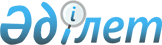 О реорганизации отдельных подведомственных организаций Министерства здравоохранения Республики КазахстанПостановление Правительства Республики Казахстан от 11 сентября 2009 года № 1354

      Правительство Республики Казахстан ПОСТАНОВЛЯЕТ:



      1. Реорганизовать путем преобразования в установленном законодательством порядке республиканские государственные казенные предприятия в республиканские государственные предприятия на праве хозяйственного ведения (далее - предприятия) согласно приложению к настоящему постановлению.



      2. Определить основным предметом деятельности предприятий осуществление производственно-хозяйственной деятельности в области здравоохранения, науки и медицинского образования.



      3. Утвердить прилагаемые изменения, которые вносятся в некоторые решения Правительства Республики Казахстан.



      4. Министерству здравоохранения Республики Казахстан в установленном законодательством Республики Казахстан порядке:



      1) внести на утверждение в Комитет государственного имущества и приватизации Министерства финансов Республики Казахстан уставы предприятий;



      2) обеспечить государственную регистрацию предприятий в органах юстиции;



      3) принять иные меры, вытекающие из настоящего постановления.



      5. Настоящее постановление вводится в действие со дня подписания.      Премьер-Министр

      Республики Казахстан                       К. Масимов

Приложение          

к постановлению Правительства 

Республики Казахстан      

от 11 сентября 2009 года № 1354 

Перечень

реорганизуемых республиканских государственных казенных

предприятий Министерства здравоохранения Республики Казахстан

в республиканские государственные предприятия

на праве хозяйственного ведения

Министерства здравоохранения Республики Казахстан

      1. Республиканское государственное казенное предприятие "Алматинский государственный институт усовершенствования врачей" Министерства здравоохранения Республики Казахстан в республиканское государственное предприятие на праве хозяйственного ведения "Алматинский государственный институт усовершенствования врачей" Министерства здравоохранения Республики Казахстан.



      2. Республиканское государственное казенное предприятие "Казахский научно-исследовательский институт онкологии и радиологии" Министерства здравоохранения Республики Казахстан в республиканское государственное предприятие на праве хозяйственного ведения "Казахский научно-исследовательский институт онкологии и радиологии" Министерства здравоохранения Республики Казахстан.



      3. Республиканское государственное казенное предприятие "Казахский ордена "Знак Почета" научно-исследовательский институт глазных болезней" Министерства здравоохранения Республики Казахстан в республиканское государственное предприятие на праве хозяйственного ведения "Казахский ордена "Знак Почета" научно-исследовательский институт глазных болезней" Министерства здравоохранения Республики Казахстан.



      4. Республиканское государственное казенное предприятие "Научно-исследовательский институт кардиологии и внутренних болезней" Министерства здравоохранения Республики Казахстан в республиканское государственное предприятие на праве хозяйственного ведения "Научно-исследовательский институт кардиологии и внутренних болезней" Министерства здравоохранения Республики Казахстан.



      5. Республиканское государственное казенное предприятие "Карагандинский государственный медицинский университет" Министерства здравоохранения Республики Казахстан в республиканское государственное предприятие на праве хозяйственного ведения "Карагандинский государственный медицинский университет" Министерства здравоохранения Республики Казахстан.



      6. Республиканское государственное казенное предприятие "Национальный научный центр хирургии имени А.Н. Сызганова" Министерства здравоохранения Республики Казахстан в республиканское государственное предприятие на праве хозяйственного ведения "Национальный научный центр хирургии имени А.Н. Сызганова" Министерства здравоохранения Республики Казахстан.



      7. Республиканское государственное казенное предприятие "Научный центр урологии имени академика Б.У. Джарбусынова" Министерства здравоохранения Республики Казахстан в республиканское государственное предприятие на праве хозяйственного ведения "Научный центр урологии имени академика Б.У. Джарбусынова" Министерства здравоохранения Республики Казахстан.



      8. Республиканское государственное казенное предприятие "Национальный центр проблем формирования здорового образа жизни" Министерства здравоохранения Республики Казахстан в республиканское государственное предприятие на праве хозяйственного ведения "Национальный центр проблем формирования здорового образа жизни" Министерства здравоохранения Республики Казахстан.



      9. Республиканское государственное казенное предприятие "Научно-исследовательский кожно-венерологический институт" Министерства здравоохранения Республики Казахстан в республиканское государственное предприятие на праве хозяйственного ведения "Научно-исследовательский кожно-венерологический институт" Министерства здравоохранения Республики Казахстан.



      10. Республиканское государственное казенное предприятие "Высшая школа общественного здравоохранения" Министерства здравоохранения Республики Казахстан в республиканское государственное предприятие на праве хозяйственного ведения "Высшая школа общественного здравоохранения" Министерства здравоохранения Республики Казахстан.



      11. Республиканское государственное казенное предприятие "Научно-исследовательский институт травматологии и ортопедии" Министерства здравоохранения Республики Казахстан в республиканское государственное предприятие на праве хозяйственного ведения "Научно-исследовательский институт травматологии и ортопедии" Министерства здравоохранения Республики Казахстан.

Утверждены          

постановлением Правительства 

Республики Казахстан     

от 11 сентября 2009 года № 1354 

Изменения, которые вносятся в некоторые

решения Правительства Республики Казахстан

      1. Утратил силу постановлением Правительства РК от 05.08.2013 № 796.



      2. В постановлении Правительства Республики Казахстан от 13 октября 2004 года № 1050 "Об утверждении Плана мероприятий по реализации Государственной программы реформирования и развития здравоохранения Республики Казахстан на 2005-2010 годы" (САПП Республики Казахстан, 2004 г., № 37, ст. 497):



      в Плане мероприятий по реализации Государственной программы реформирования и развития здравоохранения Республики Казахстан на 2005-2010 годы, утвержденном указанным постановлением:



      в графе 2 строки, порядковый номер 19-7, слова "РГКП "Научно-исследовательский институт травматологии и ортопедии" заменить словами "РГП на праве хозяйственного ведения "Научно-исследовательский институт травматологии и ортопедии" Министерства здравоохранения Республики Казахстан в городе Астане".



      3. В постановлении Правительства Республики Казахстан от 13 февраля 2007 года № 102 "Об утверждении Программы развития кардиологической и кардиохирургической помощи в Республике Казахстан на 2007-2009 годы" (САПП Республики Казахстан, 2007 г., № 3, ст. 46):



      в Программе развития кардиологической и кардиохирургической помощи в Республике Казахстан на 2007-2009 годы, утвержденной указанным постановлением:



      в разделе 3. "Анализ современного состояния проблемы":



      в абзаце тридцать третьем слова "В Республиканском государственном казенном предприятии "Национальный научный центр хирургии им. А.Н. Сызганова" (далее - РГКП)" заменить словами "В Республиканском государственном предприятии на праве хозяйственного ведения "Национальный научный центр хирургии имени А.Н. Сызганова" (далее - РГП)";



      в разделе 5. "Основные направления и механизм реализации Программы":



      в подразделе 5.1:



      в абзаце третьем слова "РГКП "Западно-Казахстанская государственная медицинская академия им. Марата Оспанова" заменить словами "РГКП "Западно-Казахстанский государственный медицинский университет имени Марата Оспанова";



      в абзаце пятом аббревиатуру "РГКП" заменить аббревиатурой "РГП".



      4. Утратил силу постановлением Правительства РК от 28.08.2015 № 683.
					© 2012. РГП на ПХВ «Институт законодательства и правовой информации Республики Казахстан» Министерства юстиции Республики Казахстан
				